УКРАЇНА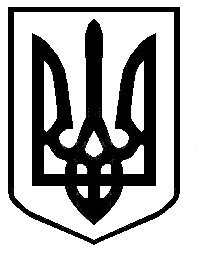 ЛОЗІВСЬКА МІСЬКА РАДА ХАРКІВСЬКОЇ ОБЛАСТІЛОЗІВСЬКИЙ НАВЧАЛЬНО – ВИХОВНИЙ КОМПЛЕКС «ЗАГАЛЬНООСВІТНІЙ НАВЧАЛЬНИЙ ЗАКЛАД – ДОШКІЛЬНИЙ НАВЧАЛЬНИЙ ЗАКЛАД № 8» ЛОЗІВСЬКОЇ МІСЬКОЇ РАДИ ХАРКІВСЬКОЇ ОБЛАСТІН А К А Зм. Лозова17.03.2020											№ 34-оНа виконання постанови Кабінету Міністрів України «Про запобігання поширенню на території України коронавірусуCOVID-19» від 11 березня 2020 року № 211, на підставі пункту 8 Положення про Міністерство освіти і науки, затвердженого постановою Кабінету Міністрів України від 16 жовтня 2014 року № 630, беручи до уваги статтю 32 Закону України «Про захист населення від інфекційних хвороб», Указ Президента України від 13 березня 2020 року №87/2020 «Про рішення Ради національної безпеки і оборони України від 13 березня 2020 року «Про невідкладні заходи щодо забезпечення національної безпеки в умовах спалаху гострої респіраторної хвороби COVID-19 спричиненої коронаврусомSARS-coV-2», підпункт 2 пункту 13 Положення про Функціональну підсистему навчання дітей дошкільного віку, учнів та студентів діям у надзвичайних ситуаціях (з питань безпеки життєдіяльності) єдиної державної системи цивільного захисту, затвердженого наказом Міністерства освіти і науки України від 21 листопада 2016 року № 1400, зареєстрованого в Міністерстві юстиції України 14 грудня 2016 року за № 1623/29752, наказу Міністерства освіти та науки України від 16.03.2020 № 406 «Про організаційні заходи для запобігання поширенню коронаврусу COVID-19» та враховуючи рекомендації Всесвітньої організації охорони здоров’я,НАКАЗУЮ:1. На період карантину забезпечити:1.1. дотримання заборони проведення освітніх, культурних, спортивних та інших масових заходів та відвідування закладу освіти її здобувачами;1.2. проведення інформування здобувачів освіти та працівників щодо заходів профілактики, проявів хвороби та дій у випадку захворювання;1.3. проведення у закладі освіти профілактичних та дезінфекційних заходів щодо запобігання поширенню коронавірусу COVID-19;1.4. відтермінування проведення атестації працівників закладу та проведення засідань відповідних атестаційних комісій;1.5. режим підвищеної готовності підсистеми навчання здобувачів освіти та працівників діям у надзвичайних ситуаціях відповідно до підпункту 2 пункту 13 Положення про функціональну підсистему навчання дітей дошкільного віку, учнів та студентів діям у надзвичайних ситуаціях (з питань безпеки життєдіяльності) єдиної державної системи цивільного захисту, затвердженого наказом Міністерства освіти і науки України від 21 листопада 2016 року № 1400, зареєстрованого в Міністерстві юстиції України 14 грудня 2016 року за № 1623/29752;1.6. виконання освітніх програм закладу, зокрема шляхом організації освітнього процесу із використанням технологій дистанційного навчання, що не передбачає відвідування закладу освіти її здобувачами, та у виняткових випадках шляхом ущільнення графіку освітнього процесу, а також виконання працівниками закладу з іншої роботи (організаційно-педагогічної, методичної, наукової тощо) (крім дошкільного підроздулу);1.7. запровадження гнучкого (дистанційного) режиму роботи працівників закладу відповідно до Методичних рекомендацій щодо встановлення гнучкого режиму робочого часу, затверджених наказом Міністерства праці та соціальної політики України від 04 жовтня 2006 року № 359;1.8. обмеження направлення здобувачів освіти та працівників у поїздки по території України та за кордон; не проводити екскурсійні поїздки;1.9. проведення відповідними службами комплексу робіт щодо підтримання функціонування інженерних споруд, мереж, комунікацій, а також необхідного температурного режиму у закладі;1.10. виконання рішень тимчасових обласних протиепідемічних комісій.2. Заступнику директора з навчально-виховної роботи Пащенко Н.А.:2.1. Запровадити гнучкий(дистанційний)режим роботи вчителів;2.2. Забезпечити виконання вчителями, асистентами вчителів іншої роботи (організаційно-педагогічної, методичної, наукової тощо);2.3. Організувати проведення занять педагогами за допомогою дистанційних технологій;2.4. Розклад занять та робочі години на час дистанційного навчання максимально наблизити до звичайних;2.5. Обліковувати робочі години вчителів, які ведуть дистанційне навчання, відповідно до навчального навантаження та розкладу занять із зазначенням форми роботи (онлайн-консультації, відеоуроки, скайп-конференції, тестування тощо);2.6. Розробити заходи щодо відпрацювання занять відповідно до навчальних планів після нормалізації епідемічної ситуації;2.7. Скласти плани підвищення кваліфікації (переважно на онлайн-платформах) вчителів закладу у 2020 році (порядок підвищення кваліфікації педагогічних працівників, затверджений постановою Кабінету Міністрів України від 21.08.2019 р. № 800);2.8. Проведення запланованих нарад здійснювати дистанційно;2.9. Організувати, координувати та здійснювати контроль за виконанням вчителями навчальних програм, Освітньої програми закладу;2.10. Забезпечити контроль за роботою педагогічних працівників в режимі дистанційної роботи.3. Вчителям-предметникам:3.1. Не перевантажувати учнів домашніми завданнями під час карантину;3.2. Відтермінувати заповнення шкільної документації, зокрема класних журналів у друкованому вигляді, до нормалізації епідеміологічної ситуації.4. Заступнику директора з навчально-виховної роботи Лукаш Ю.Т. (дошкільний підрозділ):4.1. Забезпечити неухильне виконання протиепідемічних заходів щодо запобігання поширенню коронавірусу COVID-19.4.2. Забезпечити режим регулярного провітрювання службових приміщень, здійснювати дезінфікуючі прибирання приміщень. На період карантину4.3. Заборонити особисті прийоми населення, зібрання, масові заходи тощо.На період карантину4.4.  Запровадити дистанційну форму роботи для педагогічних працівників;4.5. Забезпечити контроль за роботою педагогічних працівників в режимі дистанційної роботи.5. Контроль за виконанням даного наказу залишаю за собою.Директор ЛНВК «ЗНЗ-ДНЗ № 8»				С.Я.РешетовЗ наказом ознайомлені:«       »  __________2020 року  		В.А.Зимогляд«       »  __________2020 року  		Т. Ю. Лукаш«       »  __________2020 року  		Н. А. ПащенкоПро організаційні заходи для запобігання поширенню коронаврусу COVID-19